Oświadczenie osoby korzystającej z transportu (dowozu) do punktów procesu szczepień przeciwko covid – 19Ja, niżej podpisany/a:……………………………………………………………………..	 	………………………………………………………………………(Imię)							(Nazwisko)……………………………………………………………………..(Numer telefonu)oświadczam, iż: TAK	 NIEposiadam aktualne orzeczenie o niepełnosprawności w stopniu znacznym (jeśli odpowiedź brzmi TAK zaznaczyć odpowiednio):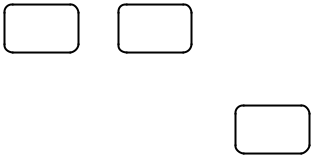 o kodzie R (nr, data wydania: ……………………………………………………….....)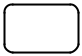 o kodzie N (nr, data wydania: ……………………………………………………..………...)I grupę z ww. schorzeniami (nr, data wydania: ……….………………….……….) występują u mnie obiektywne i niemożliwych do przezwyciężenia we własnym zakresie trudności w samodzielnym dotarciu do najbliższego miejsca zamieszkania punktu szczepień (powód …………………………………………………………………………………...…………………………………………………………………………………………………………………………….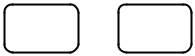 Adres, z którego należy mnie odebrać (i odwieźć) w celu transportu do punktu szczepień…………………………………………………………		………………………………………………………………………(ulica i nr domu/mieszkania)	 	(Kod i Miejscowość)Jednocześnie oświadczam, iż podane przeze mnie informacje są aktualne i prawdziwe.……………………………………………………………………… 							 data i czytelny podpisObowiązek informacyjny Na podstawie art. 13 ust. 1 i 2 Rozporządzenia Parlamentu Europejskiego i Rady (UE) 2016/679 z 27 kwietnia 2016 r. w sprawie ochrony osób fizycznych w związku z przetwarzaniem danych osobowych i w sprawie swobodnego przepływu takich danych oraz uchylenia dyrektywy 95/46/WE (Dz.U.UE.L. z 2016r. Nr 119, s.1 ze zm.) - dalej: „RODO” informuję, że:Administratorem Państwa danych jest Miasto i Gminy Łosice z siedzibą przy ul. Marszałka Józefa Piłsudskiego 6, 08-200 Łosice, tel. 83 357 35 42.Administrator wyznaczył Inspektora Ochrony Danych, z którym mogą się Państwo kontaktować we wszystkich sprawach dotyczących przetwarzania danych osobowych za pośrednictwem adresu email: inspektor@cbi24.pl lub pisemnie na adres Administratora. Państwa dane będą przetwarzane w celu zapewnienia transportu do punktu szczepień przeciwko wirusowi SARS- CoV2 osobom mającym trudności w samodzielnym dotarciu do tych miejsc (zgodnie z decyzją Wojewody Mazowieckiego z dnia 12 stycznia 2021r., znak: WNP-III.021.1.2021 zmienioną decyzją przez ten sam organ w dniu 14 stycznia 2021r.Państwa dane będą przetwarzane na podstawie art.6 ust. 1 lit. c tj. w celu wypełnienia obowiązku prawnego nałożonego na Administratora w związku z art. 11 ust. 1 pkt 1, 4 i 13 ustawy z dnia 2 marca 2020 r. o szczególnych rozwiązaniach związanych z zapobieganiem, przeciwdziałaniem i zwalczaniem COVID-19, innych chorób zakaźnych oraz wywołanych nimi sytuacji kryzysowych, tj. Dz. U. 2020, poz. 1842 ze zm.;art. 7 ust. 1 ustawy z dnia 27 sierpnia 2004 r. o świadczeniach opieki zdrowotnej finansowanych ze środków publicznych Dz. U. z 2020 r. poz. 1398, z późn. zm.);art. 9 ust. 2 lit. i) RODO, przetwarzanie jest niezbędne ze względów związanych z interesem publicznym w dziedzinie zdrowia publicznego, takich jak ochrona przed poważnymi transgranicznymi zagrożeniami zdrowotnymi (tutaj: przeciwdziałanie pandemii) w przypadku przetwarzania danych szczególnej kategorii tj. np. informacji dotyczących stanu zdrowia. Państwa dane osobowe będą przetwarzane na podstawie obowiązujących przepisów prawa, przez okres niezbędny do realizacji ww. celu z uwzględnieniem okresów przechowywania określonych w przepisach szczególnych, w tym przepisów archiwalnych, tj. dane będą przechowywane wieczyście. Państwa dane osobowe będą przetwarzane w sposób zautomatyzowany, lecz nie będą podlegały zautomatyzowanemu podejmowaniu decyzji, w tym o profilowaniu.Państwa dane osobowych nie będą przekazywane poza Europejski Obszar Gospodarczy (obejmujący Unię Europejską, Norwegię, Liechtenstein i Islandię).W związku z przetwarzaniem Państwa danych osobowych, przysługują Państwu następujące prawa:prawo dostępu do swoich danych oraz otrzymania ich kopii;prawo do sprostowania (poprawiania) swoich danych osobowych;prawo do usunięcia danych (w przypadkach prawem przepisanych);prawo do ograniczenia przetwarzania danych osobowych;prawo wniesienia skargi do Prezesa Urzędu Ochrony Danych Osobowych 
(ul. Stawki 2, 00-193 Warszawa), w sytuacji, gdy uzna Pani/Pan, że przetwarzanie danych osobowych narusza przepisy ogólnego rozporządzenia o ochronie danych osobowych (RODO);Podanie przez Państwa danych osobowych jest obowiązkowe. Nieprzekazanie danych skutkować będzie brakiem realizacji celu, o którym mowa w punkcie 3, a tym samym – niewykonanie obowiązku nałożonego przez przepis prawa.Państwa dane mogą zostać przekazane podmiotom zewnętrznym na podstawie umowy powierzenia przetwarzania danych osobowych- jednostkom Państwowych i Ochotniczych Straży Pożarnych organizujących dowóz do punktów szczepień, a także podmiotom lub organom uprawnionym na podstawie przepisów prawa.. Dane zostaną przekazane podmiotowi realizującemu transport. 